Drodzy rodzice, oto propozycja kart pracy na nadchodzący tydzień: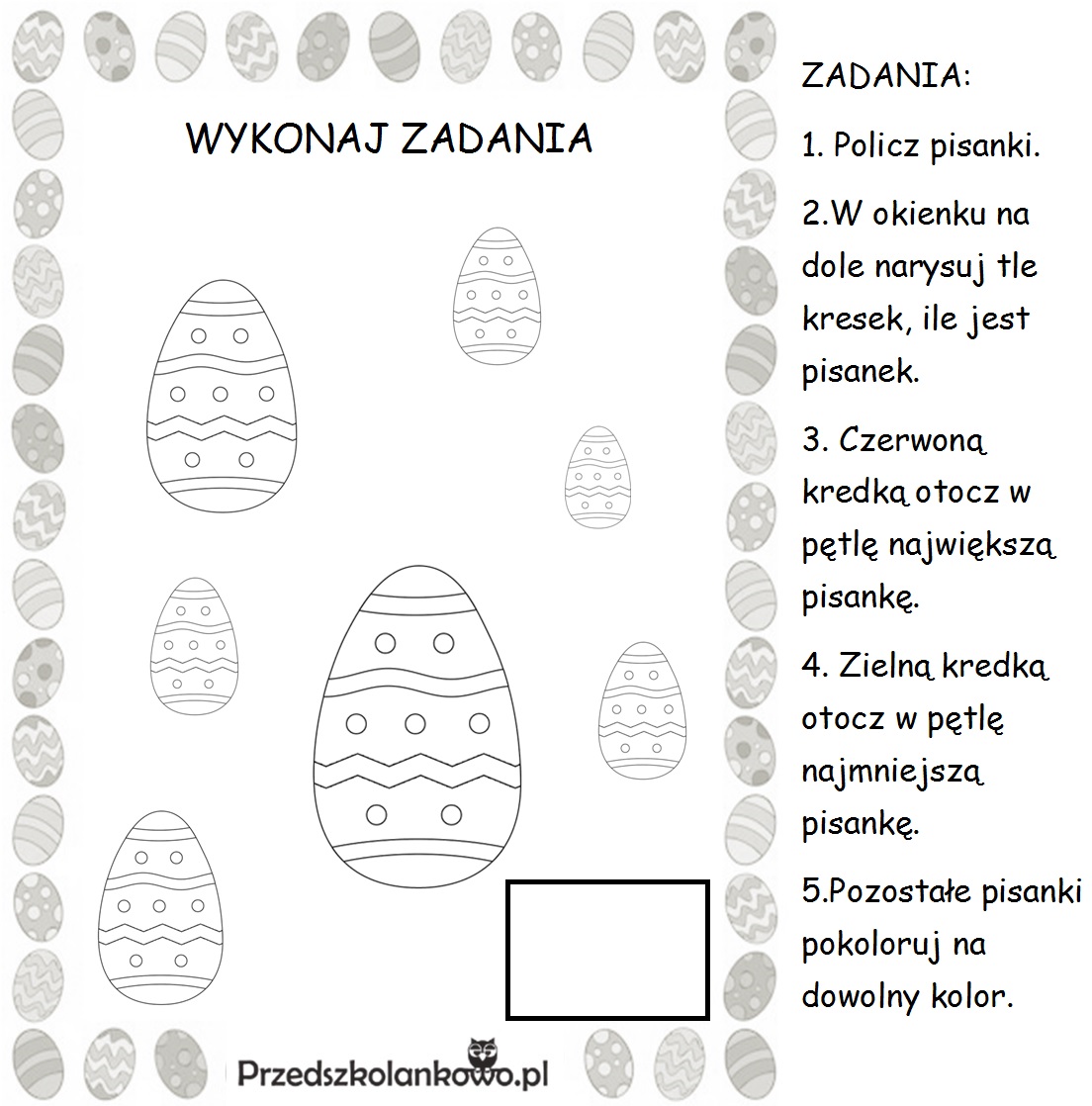 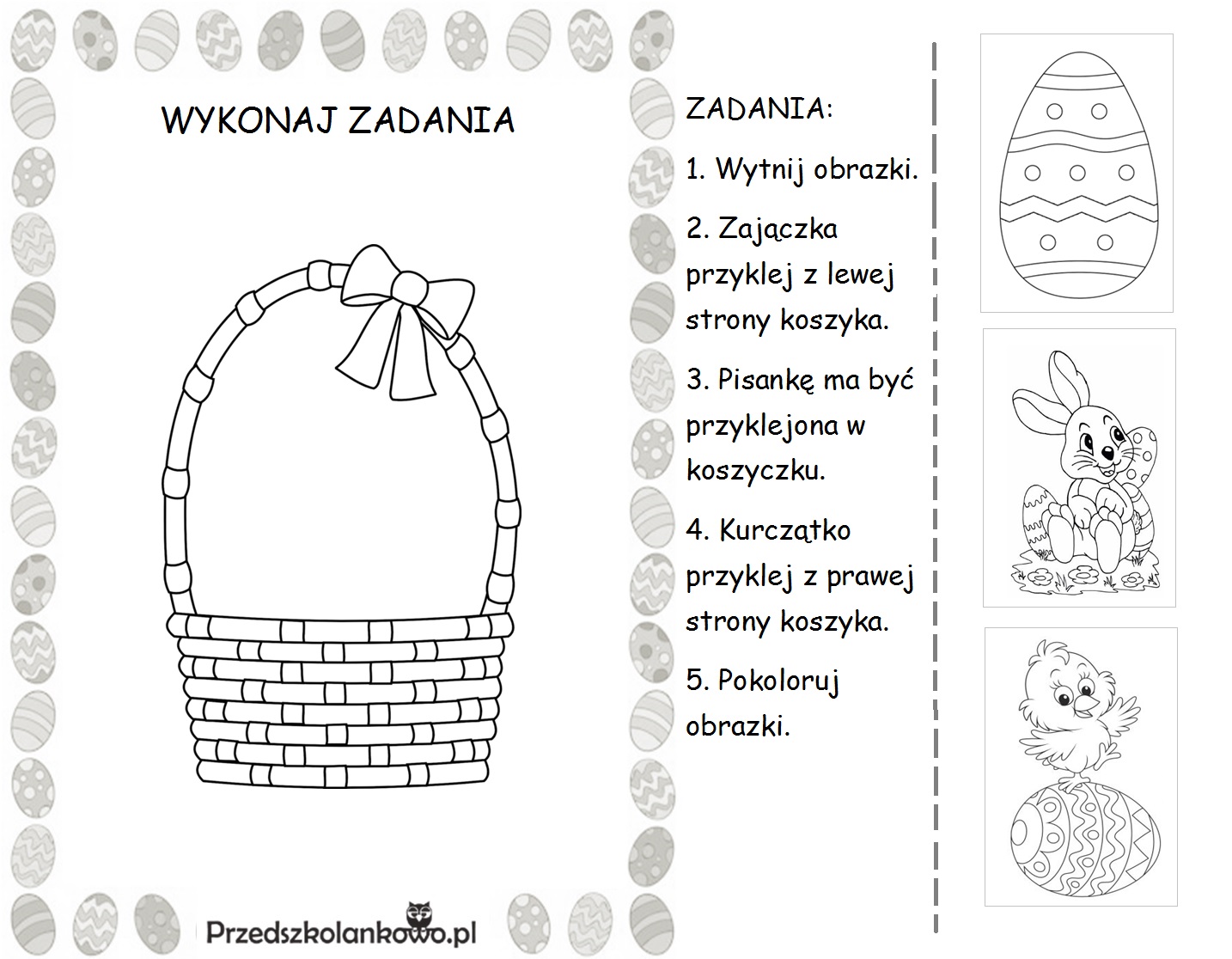 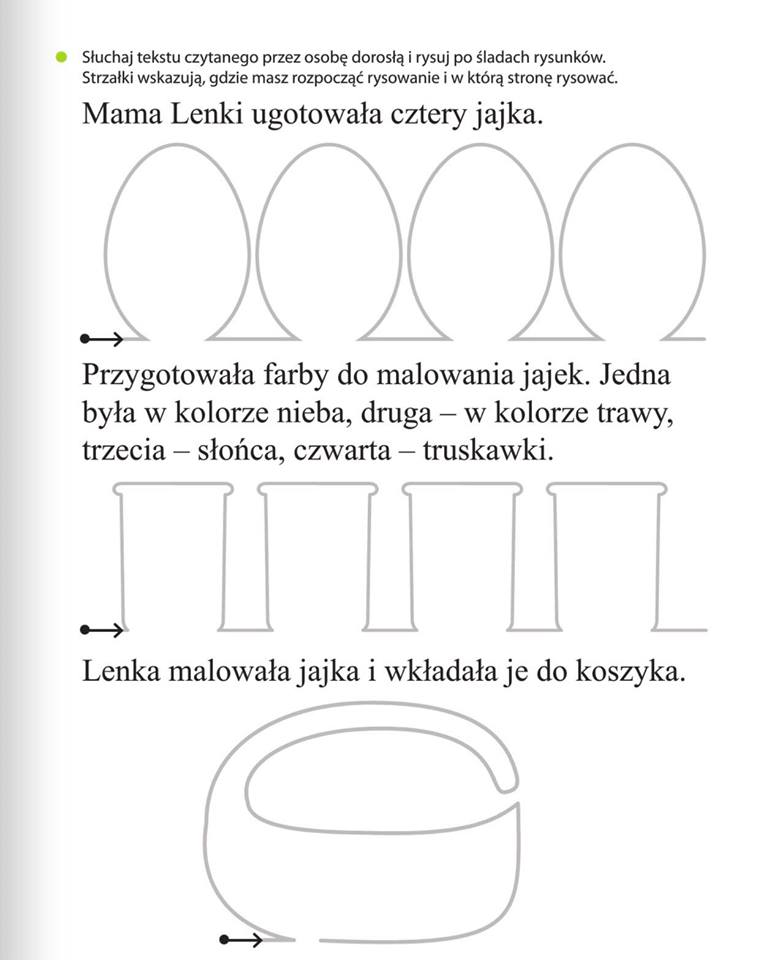 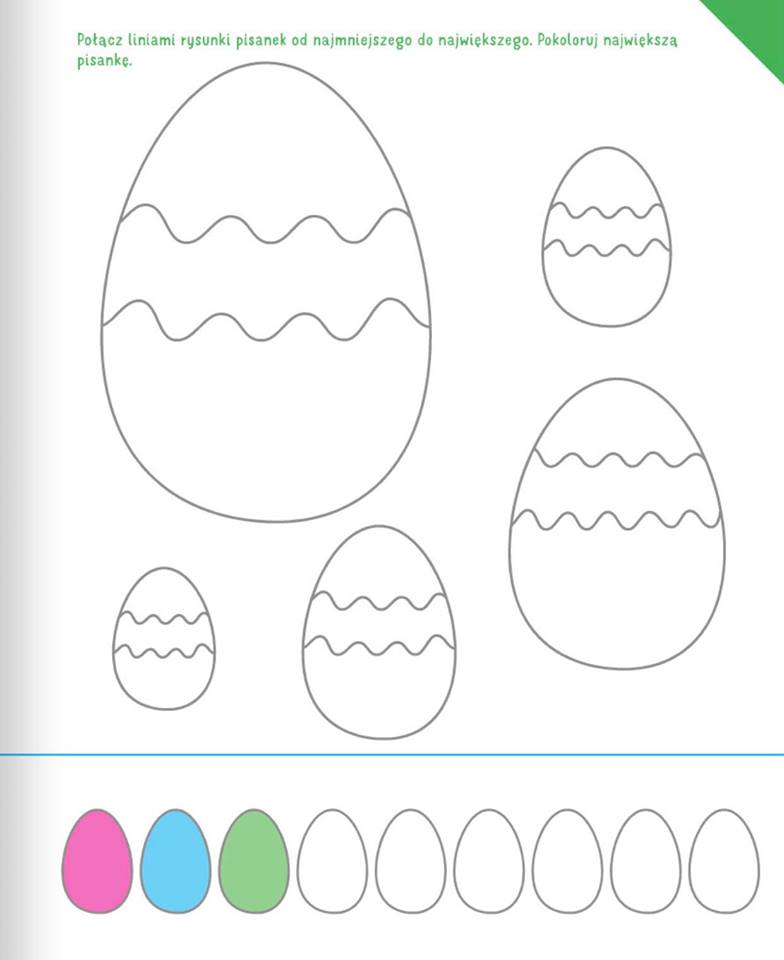 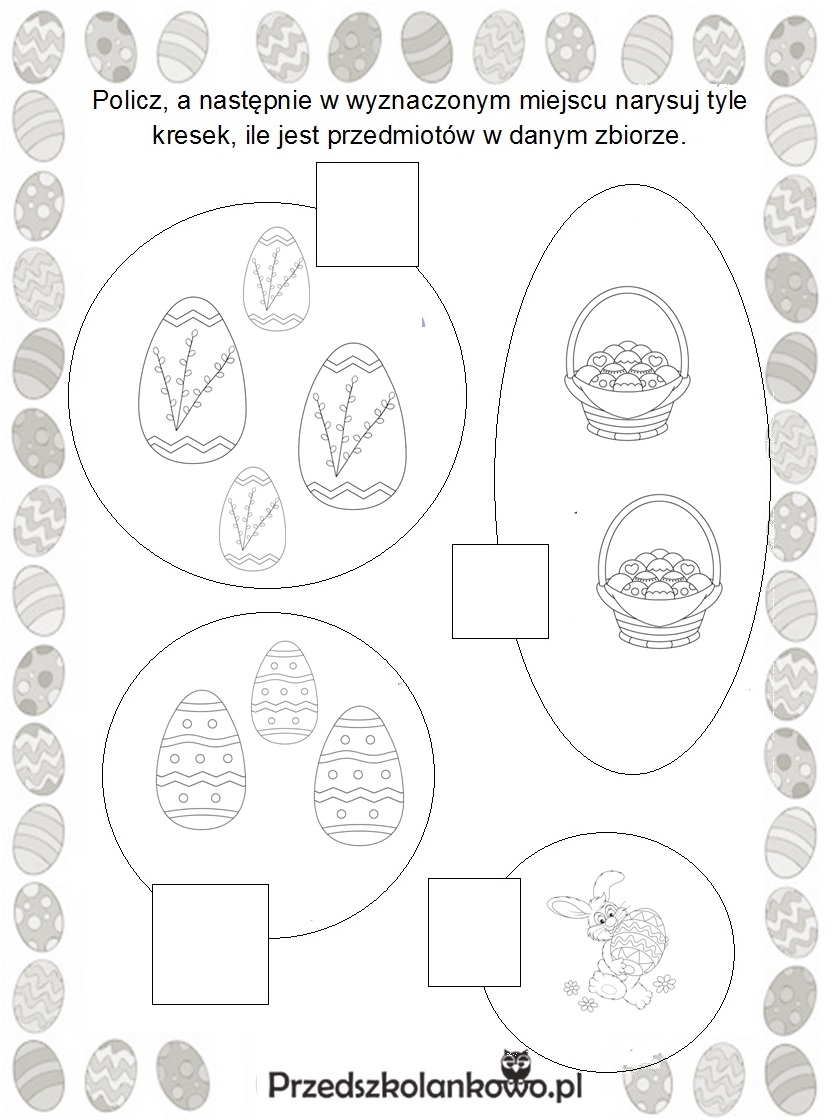 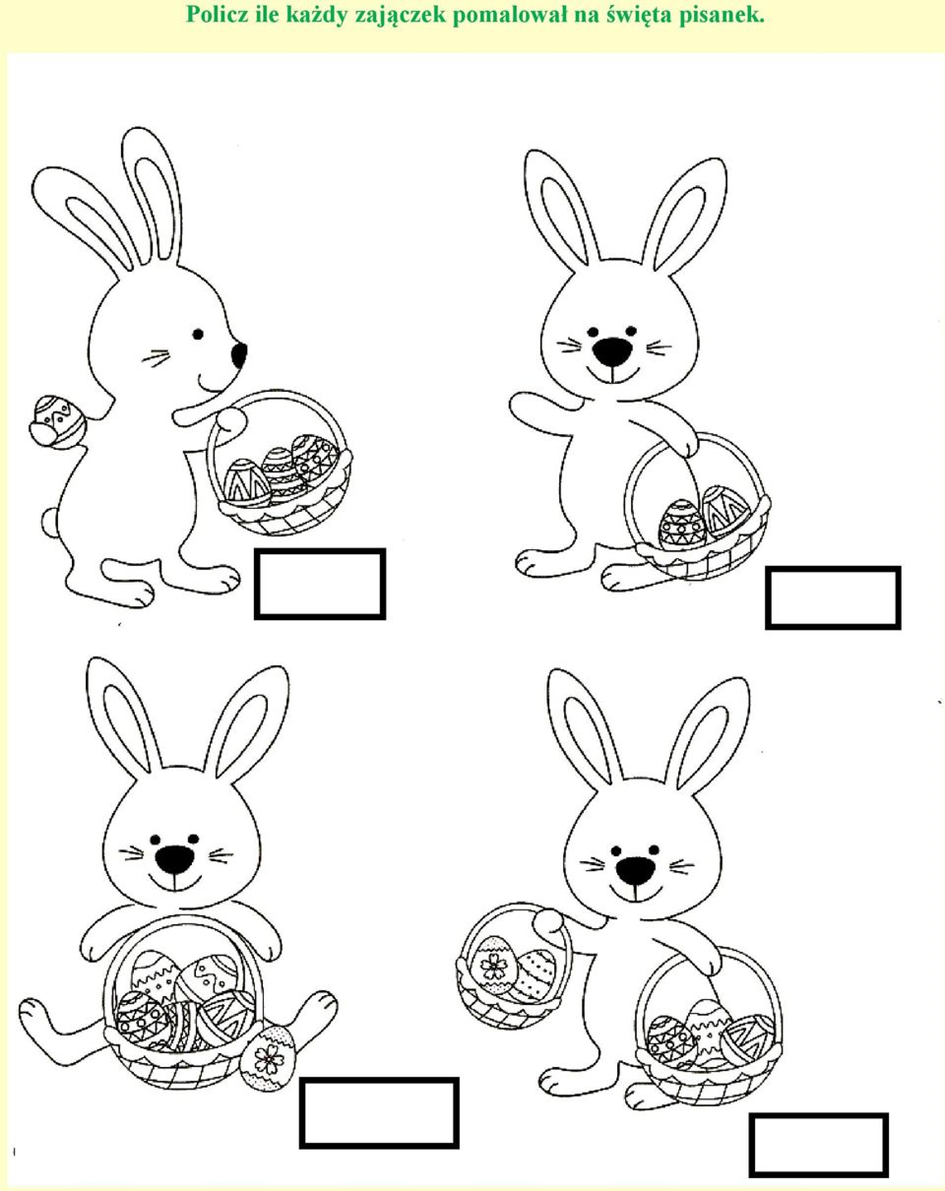 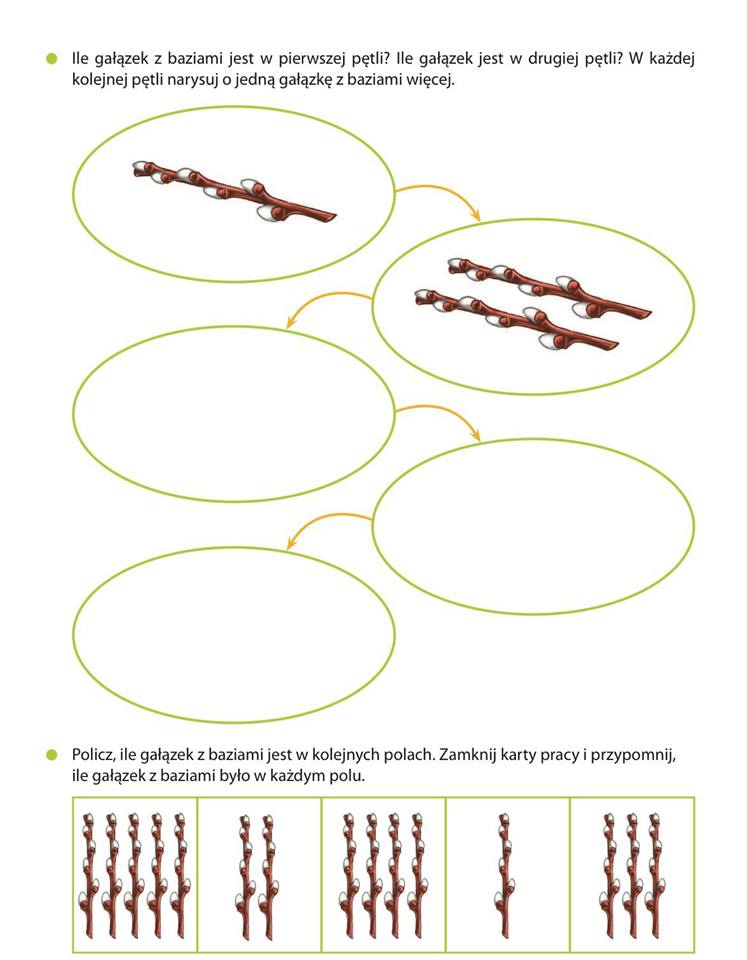 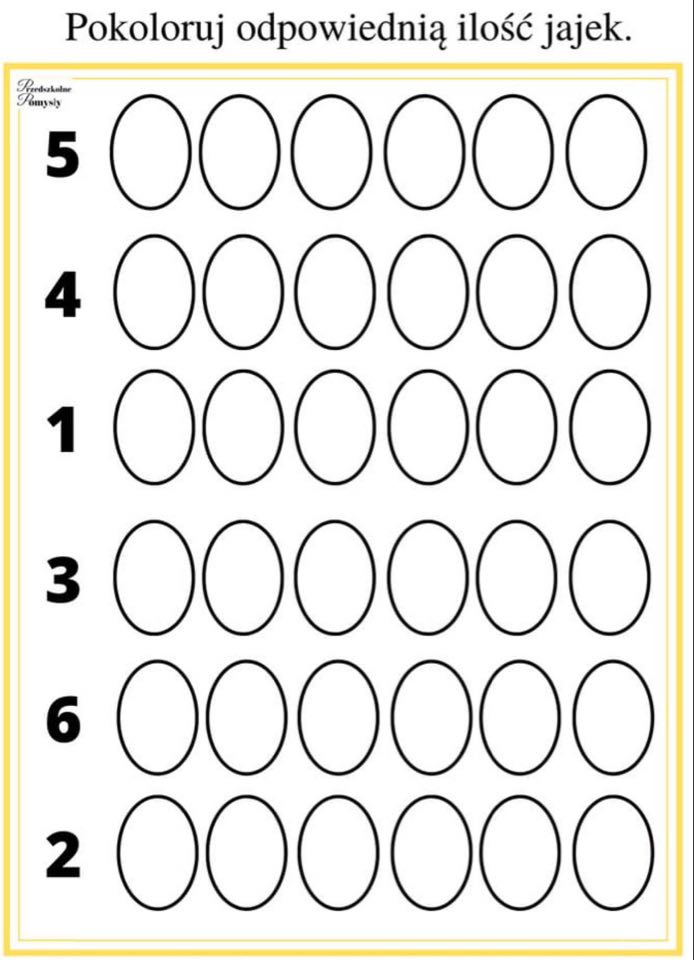 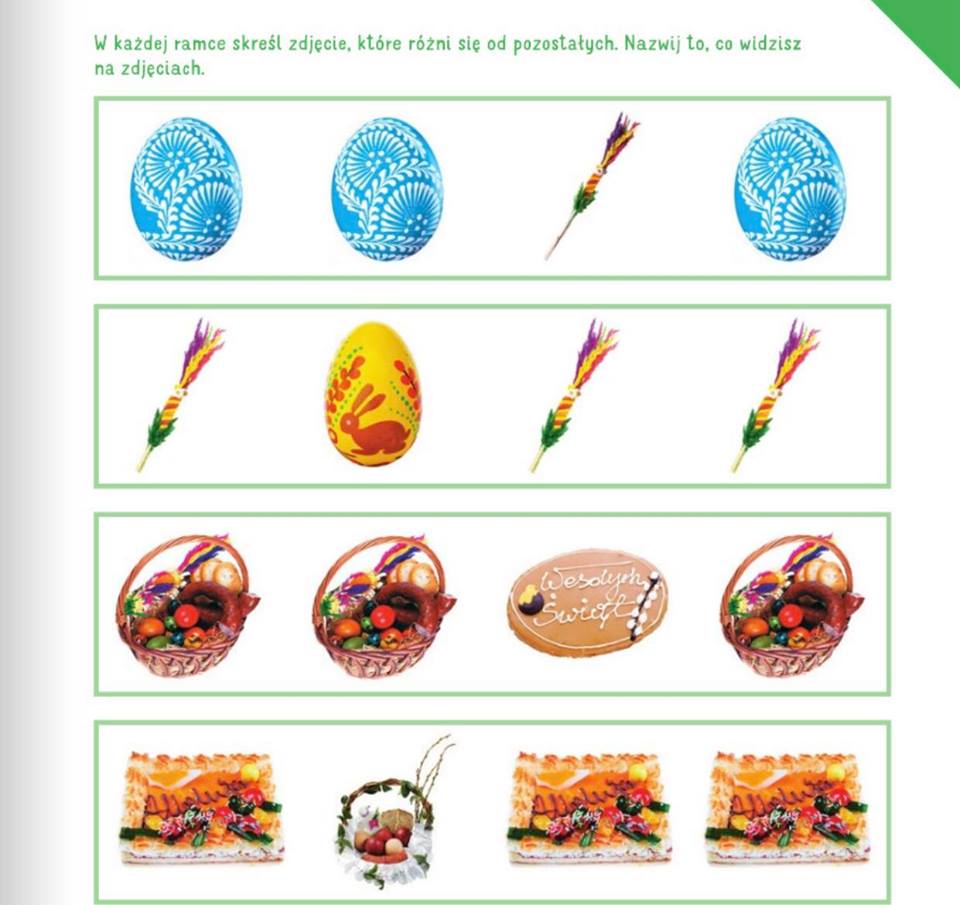 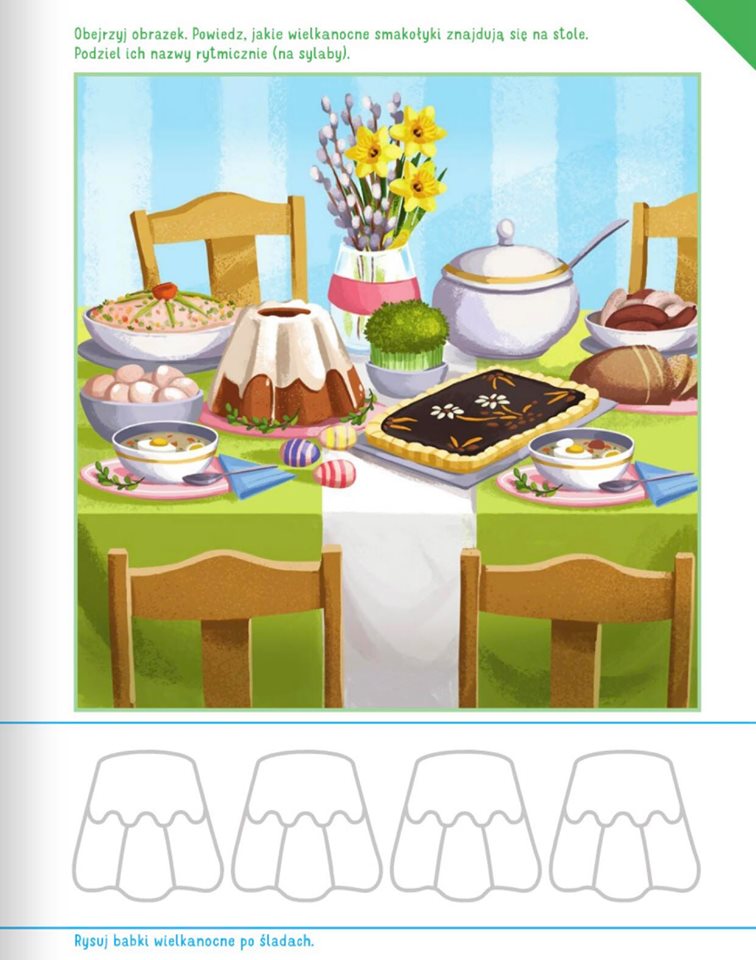 Wytnij, a następnie ułóż: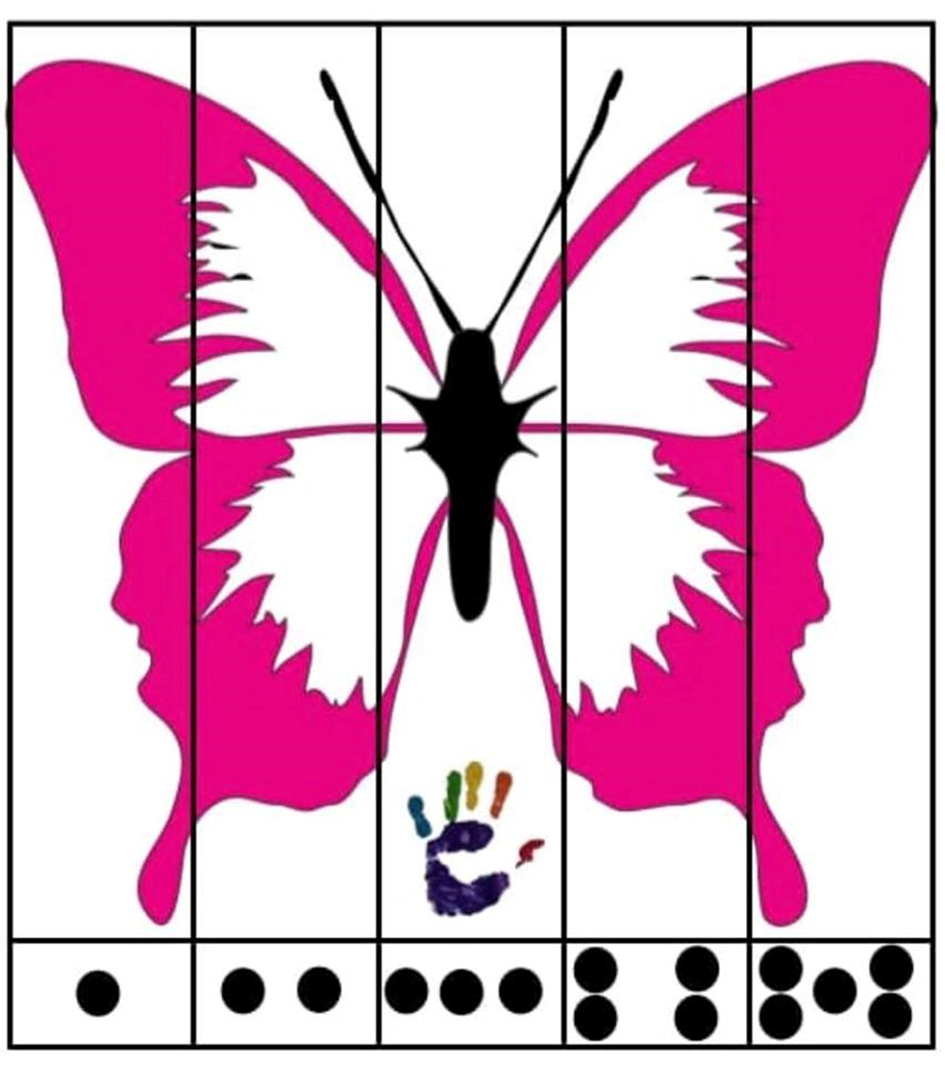 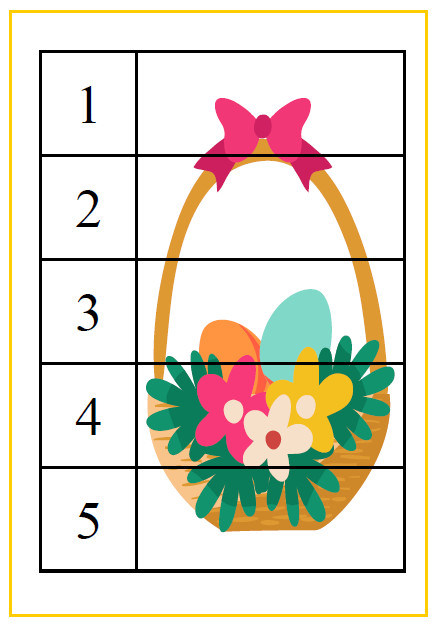 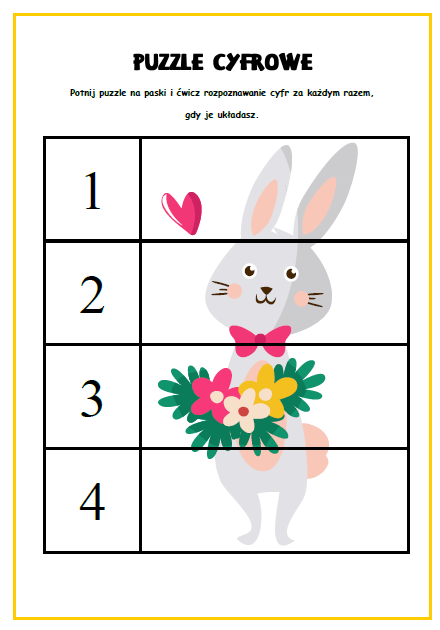 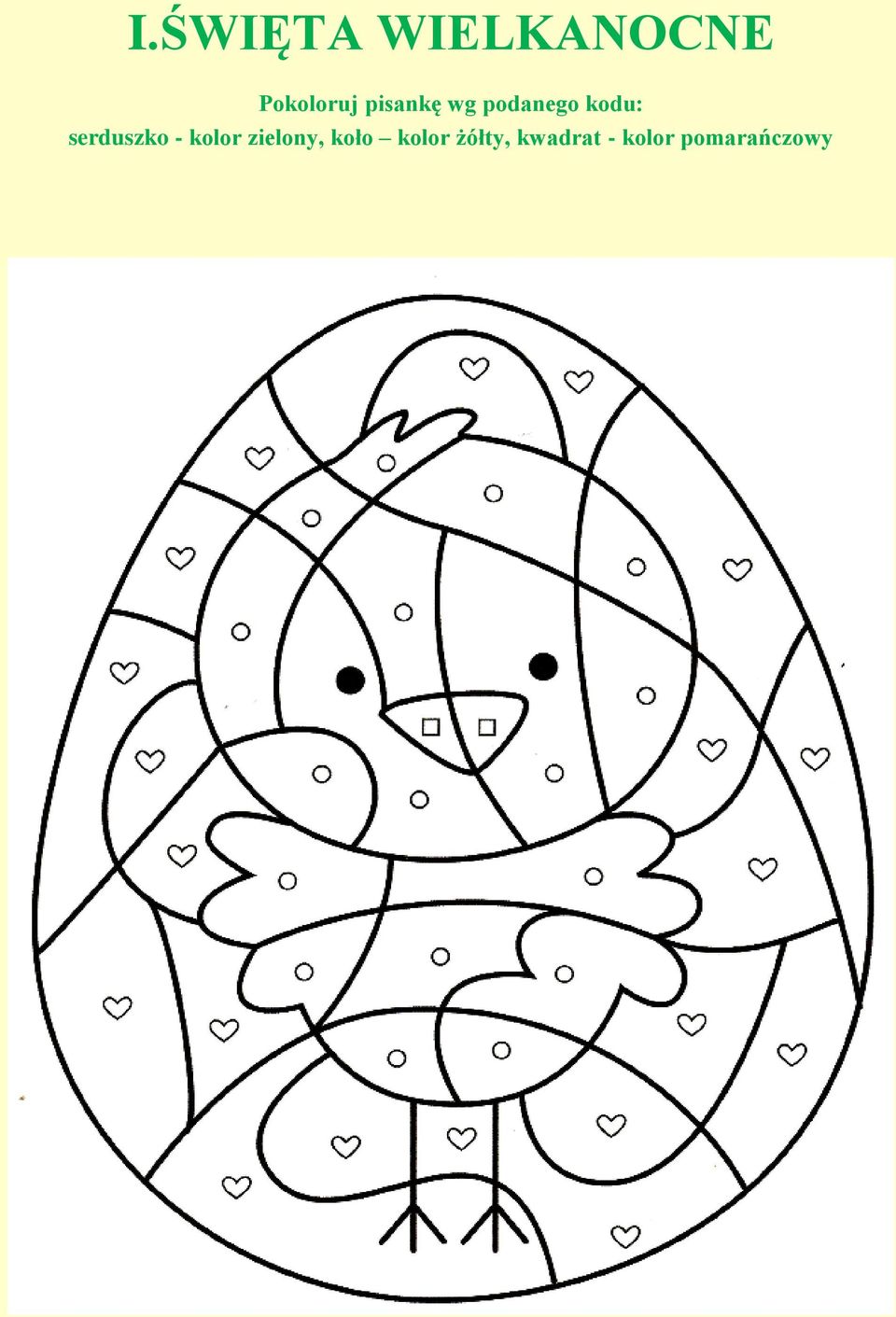 Rysuj po śladzie: 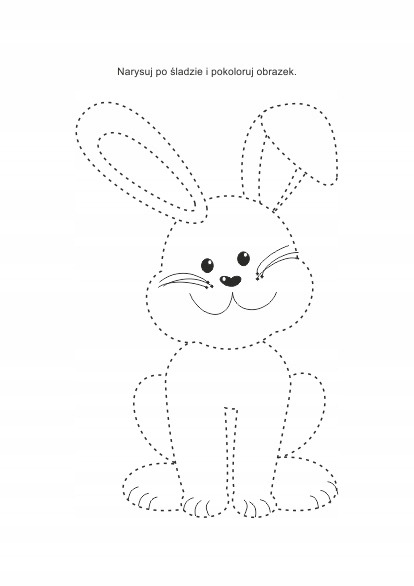 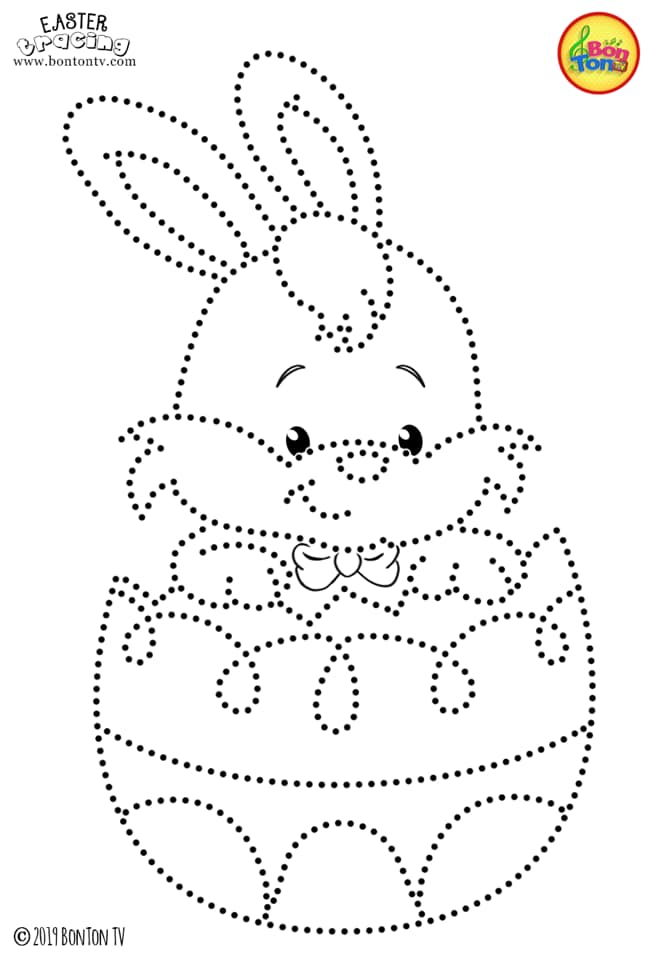 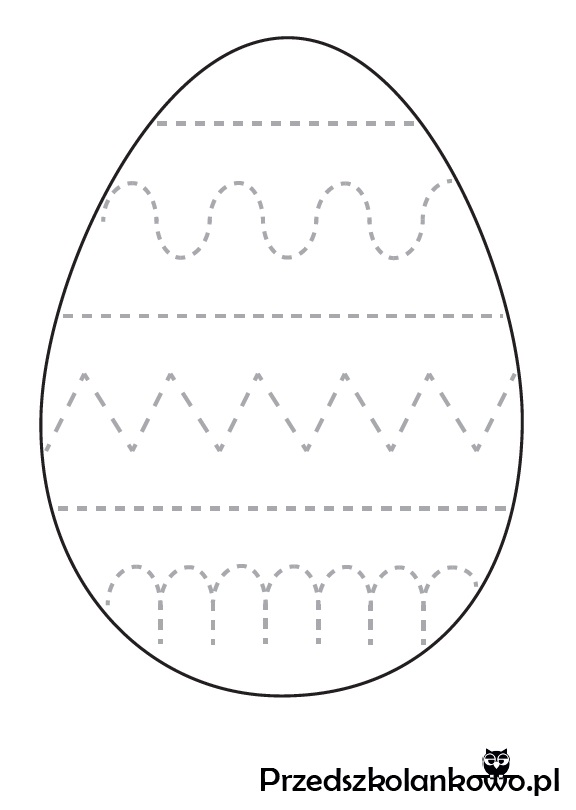 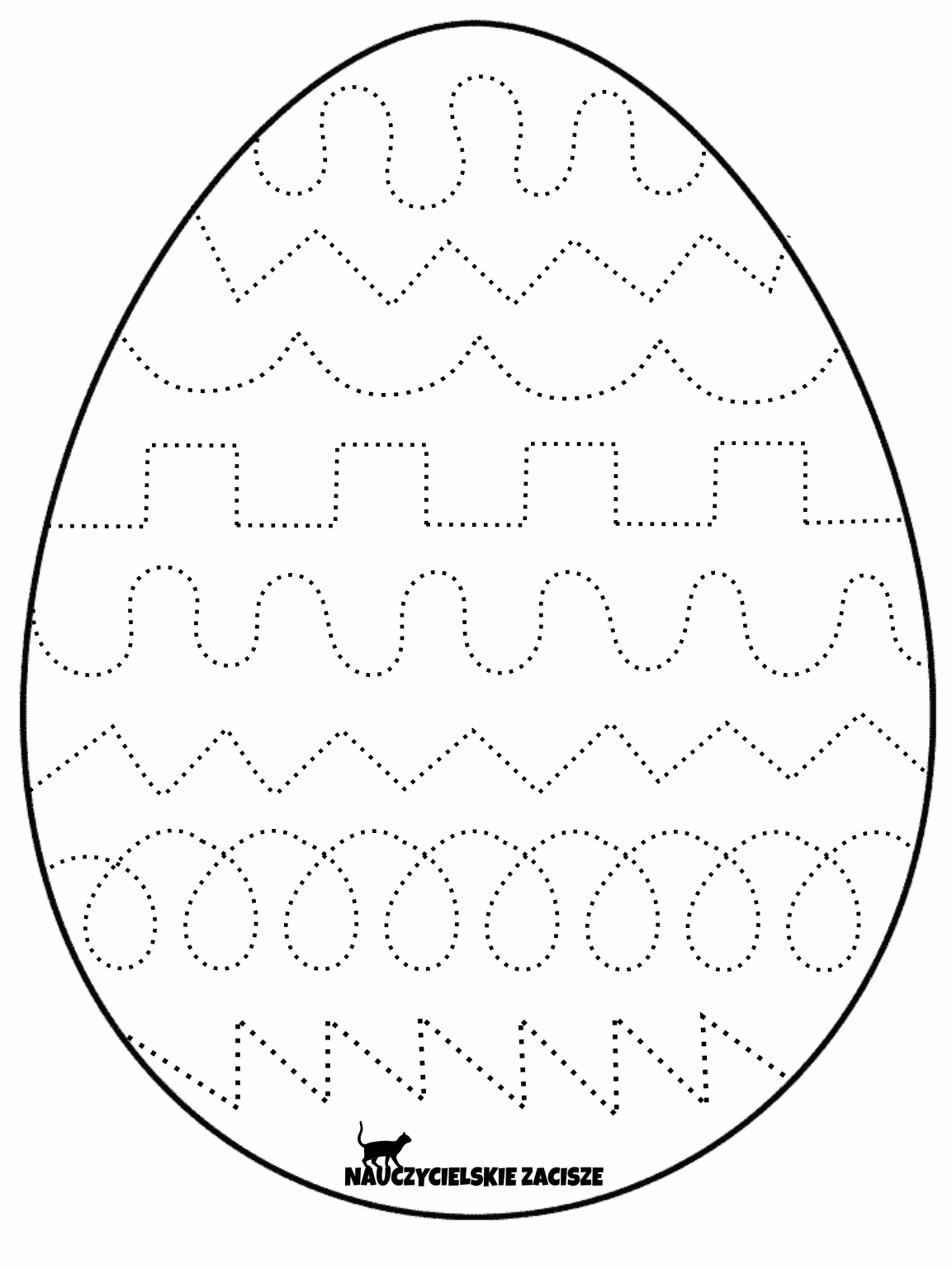 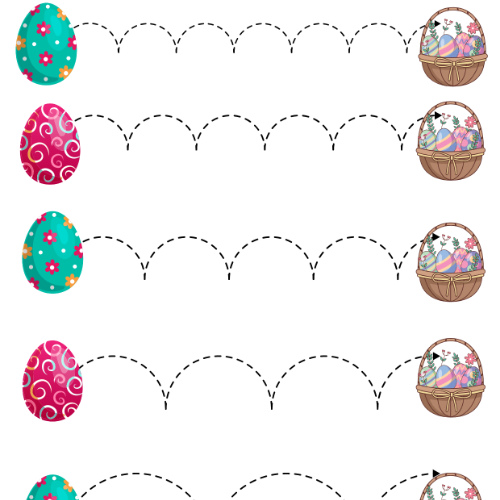 